Exhibit A56.487 acres assembled from three separate parcels to include: PIN# 0816-04-903906, 0816-04-91-6768, 0826-03-013912.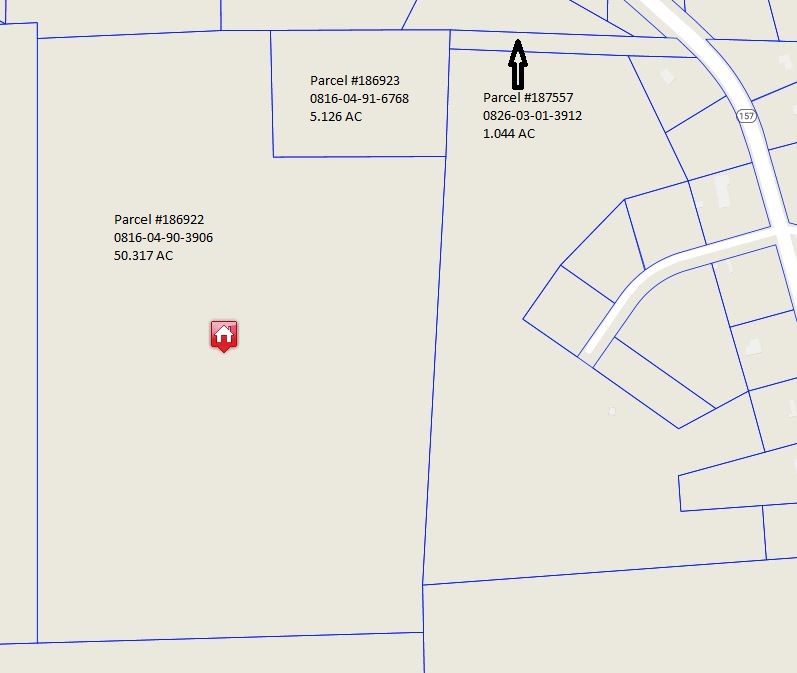 